★卷首语让学习成为习惯，让交流成为享受，让向上成为姿态，让生活充满欢歌！让国培成为我们的桥梁，相互学习，互相促进！时间过得好快，转眼间我们的网络研修已经近1个月了，随着国培网络研修学习的不断推进，这个酷暑我们冒着酷热而充实前行着，一路走来，感谢大家的一路相随，大家的支持、理解与包容，真诚地说声：“大家辛苦了，谢谢大家”！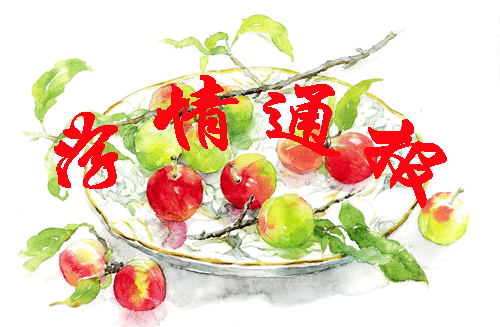 各位学员，大家新年好，安岳县小学数学6班共有国培学员48人，截至2018年7月29 日08：56，学员共计登录1350次，已全部完成学习时间，资源共享99项，学习日志209篇，论坛研讨主题数245条，论坛研讨回复数724条，课程学习有效时间45640分。祝贺我们班的学员圆满完成网络研修学习，目前满分学员有35人， 有7位学员未提交研修作业考核暂未合格，请抓紧时间，对照方案完成研修作业。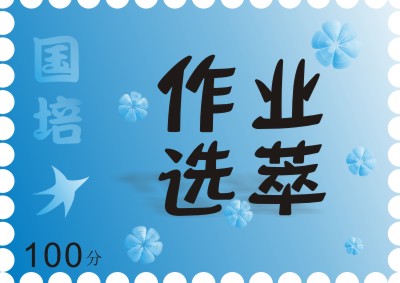 小学数学课堂教学案例分析一、教学案例实录 教学过程 :   1、创设情境，激趣引入  （1）谈活：你们喜欢摆图吗？你最喜欢摆什么？（学生争先恐后地回答）  生1：我最喜欢摆房子。  生2：我最喜欢摆汽车。  生3：我最喜欢摆三角形 。  2、动手操作，自主探“究”  （1）动手操作  ①在规定的时间内，摆出相同的图形，看谁摆得多又快。  ②说一说，你摆的是什么？给你摆得图形取一个名字。A、指名说（我摆的叫房子图，我摆的叫电视机，我摆的叫“×”图„„）  B、同桌互说  ③数一数，你摆一个图形用了几根小棒？那摆这么多图形，一共用了几根小棒？  ④算一算，你是怎样列出算式？  学生1：7+7+7+7+7  学生2：4+4+4+4+4+4  学生3：3+3+3+3+3+3+3+3+3+3+3+3+3+3+3（师写时说：我都听糊涂了。生答：有15个3。师及时说：这样说我就清楚了。老师写并请下面的同学帮着数，有些学生就叽里咕噜地说：太长了，真麻烦！）  ⑤这些算式，有什么特点？（学生经过认真观察，仔细思考后都争着回答）  生1：加数都一样。（分别请学生说出这条算式的加数）  生2：都是加法。  生3：都有好几个加号。  ⑥谈话：这么长，还有比这条3+3„„算式更长的算式吗？（有一位学生说出了30个2相加，这时，老师用很惊讶的神态望着他，使他感到很满足、很自豪）如果有100个3相加，你感觉怎么样？（太长了，太麻烦了，一个黑板都写不下）谁有好办法，使这么长的算式变得简短些？  3、自主探究  （1）独立思考后，小组交流。（顿时学生摩拳擦掌，踊跃参与，有的沉思，有的讨论，经过多次探索，热烈地合作交流，在一片兴奋的欢呼声中，学生开始汇报）  （2）汇报：  小组1：用合并加数3+3=6、6+6+6+6+6+6+6+3（下面学生说：还是太长了）  小组2：3+3+3=9，9+9+9+9+9  小组3：15个3相加  小组4：用乘法15×3  师说：同学们想出了这么多的方法，真了不起，但感觉合并加数的方法还是太麻烦，而且我们以前学过加法，你们想知道数学家想出了个更简便的表示法？（学生齐声说：想）  （3）师出示：15×3并说：看到这算式，你想说什么？学生1：真的很简便！  学生2：这个“×”是什么？  学生3：15哪里来，3哪里来？  学生4：这个算式怎么读？  （根据学生的提问，请学生帮忙，逐一回答）  （4）从学生的提问和回答中引出乘法算式的读法、表示意思、乘号和乘法。  （5）揭示课题：今天我们就学习这种表示求几个相同加数的和的简便写法——乘法。  4、体验运用  （1）找：师：接下来，老师带你们去游乐园一趟，那里就有用乘法来解决的问题，看谁找得多？  （2）写：针对问题写出相应的乘法算式和加法算式。  （3）说：什么样的问题可以用乘法来解决？  5、谈收获：„„  6、生活拓展：生活中还有很多很多可以用乘法解决的问题，大家课后去找找，看谁找得多。 二、对教学案例的分析    本节课是让学生初步体会乘法的含义，认识乘号，会写，会读乘法算式。教学设计，有以下几个特点： （一）合理地组织、运用教材   在课的开始，根据学生的年龄特点，以“摆小棒”的活动来激发了学生的学习兴趣，调动了学生学习的积极性。再通过“列算式求一共用了多少根小棒”使新旧知识的联系更加地紧密，使学生的学习状态自然地从旧知识的巩固转移到新知识的学习中去。最后把课前插图当作给学生体验用知识的资源，学生会觉得轻松又兴趣盎然。 （二）注重“数学与生活的密切联系”。   “乘法的初步认识”这一学习内容，是学生刚刚接触的学习内容，对于低年级学生的理解能力而言，是一个比较抽象的知识。因此，只有让学生通过实际操作，获得大量的感性认识，才能逐步形成“乘法”的概念。根据本节课的特点，整节课的教学，都能紧紧围绕学生已有的学习经验“借助直观、展示过程、启迪思维”这一教学模式进行课堂教学。在学生初步形成“乘法”的概念的教学后，为了让学生进一步理解“乘法”，我带学生到公园去应用知识，解决问题，让学生真正知道：只有求几个相同加数的和时才能用乘法，并从中获知：数学就在我们身边，产生对数学的亲切之感。。 （三）注重学生的个人体悟，自主产生求知欲望   学生是学习的主人，整个数学活动都要以学生为主体，教师只是引导者、合作者。本节课的教学，很好地体现了学生的主体地位，学生在学习的过程中，既能独立自主地学习数学知识，又能合理地引导学生进行合作探究。在初步形成“乘法”的概念前，让学生通过“列加法算式”体悟遇到这种情况用加法真的很麻烦，学生有了这种体悟后，引导他们去想更好办法，就有了很大激情、动力。当他们知道自己的办法还是不大完美时，就有了知道数学家的办法的强烈欲望。而且会不知不觉产生对数学家、对数学知识的强烈求知。再引导学生通过小组的合作探究，找出知识的共同特征，并带他们到生活中去用乘法，从而初步形成了“乘法”的概念，并体悟学习乘法的意义 （四）结合情境，充分理解   通过以上分析，可以发现教材练习更多采用的是联系具体情境（如解决问题）的方式来帮助学生理解乘法的意义.对于“乘法”这一概念的引出、理解、巩固、深化等过程都离不开具体的情境，教学时教师要依托学生的生活经验，引导学生感受乘法的现实意义.其一，这体现的是数形结合的思想，这个过程也是一个符号化的过程.对于“乘法的初步认识”这一内容，在练习时教师应充分发挥“形”对“数”的作用，经常地利用图形的直观性来理解乘法的意义.同时也应该帮助学生建立用数学符号去解决具体“形”的问题的思想方法，数形结合，才更利于掌握乘法的真正含义.其二，这也是生活数学的体现.数学知识源于生活、用于生活，在数学学习中教师要注意多让学生在生活实际中感知并抽象，在抽象过程中学习数学知识和理解数学思想. （五）利用“对应”，加强联系     加法特别是相同加数相加的加法是学习乘法的基础，各版本练习中较多地运用加法算式来帮助学生理解乘法的意义，正好说明教学时教师应加强加法与乘法之间的联系.通过“加乘对应”的练习，让学生对知识的本质认识得更透彻；并且能够对知识的变化起到正迁移作用，从而提高学生的思维品质和学习质量.因而，教师在教学中应引导学生努力探讨乘法与加法之间的联系，比较它们的异同，消除学生认识乘法时的困惑，引导学生加强联系，突破难点，从而做到知识之间的融会贯通.   总之，在数学课堂教学要真正体现“以学生的发展为本”的教学理念，就必须转变教学观念，创造性地运用教材，创造性地设计学习活动，从而有效促进基于学生的生活实践或学习探究活动的预设生成中，让学习主体的认知结构、自主探究、创新能力与个性发展等方面持续地、动态地生成于开放合作，积极互动的课堂学习环境中，如叶澜教授所言：“把课堂还给学生，让课堂充满生命活力。”这节课接近尾声时，让孩子们说一说公园中哪些问题可以用乘法算式来计算？孩子们从生活经验和已有的知识七嘴八舌地说开了。这样孩子们的思维又得到了发展。整个过程，学生亲身感受到的并不是老师在传授知识，而是他们自己体验、探讨出来的。老师评语经历摆一摆，说一说，算一算，议一议等形式，让学生“加乘对应”感受知识的形成过程，体验学习的乐趣。。评语时间 ：2018-07-17 09:47:05《平行四边形的面积》教学设计    教材分析   《平行四边形的面积》是人教版数学五年级上册第六单元《多边形的面积》第1课时的内容。它是学生在掌握了平行四边形的特征以及长方形、正方形面积计算的基础上进行的。在理解的基础上掌握公式，有利于学生学会推导方法，为三角形、梯形的面积公式推导做准备。为几何知识的深入学习起到了承前启后的作用。    学情分析    学生在前期的学习中，已经认识了平行四边形，并已学会了计算长方形的面积。尽管学生在日常生活中已经经历过一些感性的例子，但是他们依然是形象思维占主导。恰恰这个 年龄段的学生动手能力强，好奇心强，可以利用这点，让学生自己动手操作，探究平行四边形的面积。   教学目标   1、知识与能力目标：通过学生自主探索、动手实践推导出平行四边形面积计算公式，能正确求平行四边形的面积。   2、过程与方法目标：让学生经历平行四边形面积公式的推导过程，通过操作、观察、比较，发展学生的空间观念，渗透转化的思想方法。   3、情感态度与价值观目标：通过活动，激发学习兴趣，培养探索精神，感受数学知识的奇妙。   教具学具   可拉动的长方形框架、剪刀、平行四边形卡片、三角板和方格纸板。   教法学法   教法：讲授法、演示法、讨论法   学法：自主学习、合作学习、探究学习、动手操作  教学过程： （一）	复习旧知，导入铺垫1、	出示长方形，引导学生复习长方形的面积计算。2、	出示平行四边形，说说平行四边形的特征。（二）	创设情境，揭示课题1、	老师出示长方形框架和有方格的纸板，长6厘米，宽4厘米，这个长方形的面积是多少？请人回答。2、	（根据学生的回答，教师适时板书：长方形的面积=长×宽）3、	师：如果捏住这个长方形的一组对角，向外这样一拉，（教师演示）同学们仔细观察，它变成了什么图形？4、	学生回答：平行四边形。5、	老师：同学们都认识它，它叫平行四边形，经过老师这样一拉，它的形状变了，面积会变吗？开动你们的小脑筋，像聪明的一休那样，思考思考。6、	老师：（对认为面积不变的同学追问）你认为它的面积不变，你说说看，你是怎么计算的？（连续抽问多个学生，不表态谁对谁错）7、	学生：相邻的两边相乘（平行四边形的面积等于相邻两条边的乘积）8、	究竟这几位同学哪一个的猜想是否正确，下面我们一起来验证一下就知道了。（先验证平行四边的面积=相邻两条边的乘积）9、	老师：把平行四边形框架放在方格纸上，请同学们用数方格的方法来算出这个平行四边形的面积，（说明每个小方格是边长为1cmde 小正方形，不满1格按半格计算）10、	通过学生数方格，得出这个平行四边形的面积是18cm2。使学生明确拉成的平行四边形面积比猜想的24cm2少了，从而得出，平行四边形的面积不等于两条领边的乘积。11、	看起来，相邻的两条边的乘积并不能算出平行四边形的面积，那么它的面积应该怎样计算呢？这节课就让我们一起来探讨平行四边的面积计算吧。12、	老师板书课题：平行四边形的面积（三）	动手实践，合作探究1、师：（教师展示一个平行四边形卡片）这是一个平行四边形，我们不知道它的面积如何计算，能不能把它转换成我们已学过的图形呢？2、学生：能。3、可以转换成什么图形？4、学生：长方形5、老师：看来同学们回家是认真预习并且是看懂了课本上的内容的。老师很佩服你们的自学能力。现在就请同学们拿出你们的平行四边形和工具包，四人为一个小组，自己动手剪一剪，拼一拼，把它转化成我们学过的图形。6、老师：同学们真能干，很快就把平行四边形转换成了长方形。哪位同学愿意上台来展示自己的动手成果。（学生上台展示）7、请大家认真观察，转换前平行四边形的面积、底和高分别与转换后的长方形的面积、长和宽有怎样的联系？（小组讨论交流，引导学生边动手操作边观察，从中得出转换前平行四边形的面积、底和高分别与转换后的长方形的面积、长和宽相等。）8、老师：（根据学生回答，结合黑板上的图形说明）这个长方形的面积与这原来的平行四边形面积相等，长方形的长与原来平行四边形的底相等，长方形的宽与原来平行四边形的高相等。9、老师：我们知道长方形的面积等于长宽，那么平行四边形的面积可以怎样计算呢？10、学生：平行四边形的面积等于底×高11、（老师根据学生回答板书：平行四边形的面积=底×高）12、老师：如果用S表示平行四边形的面积，a表示底，h表示高，怎样用字母来表示这个公式？（引导学生说出用字母表示公式）13、（教师根据学生回答板书：S=ah）14、老师：我们推导出来的这个公式是否正确呢？我们一起来验证一下。15、老师：将平行四边形框架放入方格纸板内，请同学们运用刚才推导出来的面积计算公式来，计算这个平行四边形框架的面积。（先让同学明确四边形框架的底和高，在列式计算）16、老师：计算出来的结果和我们数方格得出的结果一样吗？17、学生：一样。18、	老师：这证明我们所推导出来的平行四边形面积公式是正确的。（四）层层递进，拓展深化1、老师：出示课件：算一算停车场里两平行四边形停车位的面积是多少。（学生动手算一算，再让学生汇报。）2、老师：出示课件，要计算这个平行四边形的面积，下面几个选择，你选哪个？为什么？（引导学生理解底和高必须是相对应的。）3、老师：请同学们在方格纸上画出一个面积是24 cm2的平行四边形，看谁画得又对又快。（先向学生说明这个方格纸中的每个小方格的边长都是1cm要求学生想清楚该怎样画，再动手画一画。）4、老师：出示课件，学校里有一块草地，想在草地的一边修一条小路通向另一边，下面的有三种设计方案，你认为哪种设计方案的面积最小？为什么？（先小组讨论，再让学生自由地发言，引导学生从平行四边形的面积计算方法来思考问题。）老师评语经历猜想，操作验证，得出结论和迁移新知等过程。评语时间 ：2018-07-17 09:40:34学生的课堂参与意识如何培养     课堂教学的主体是学生，学生课堂参与意识是学生获取知识的基础。因此，在课堂教学中，应充分调动学生的积极性，让他们主动参与，充分发挥其个性特征，体现自我价值，才便于与因材施教。能否调动学生的课堂参与意识，使课堂教学成败的关键。    1、指导学生自学。自学是学生打开知识宝库的金钥匙，培养学生的自学能力是引导学生主动参与学习的出发点与归宿，也将使学生受益终生，教师在每堂课结束时要留有悬念，并征对下节课的教学内容，提出预习要求，指导学生查阅有关资料，必要时列出预习提纲，并予以督促检查。    2、以提问是组织课堂教学。教师将所教的概念、定理、法则、公式等内容分解成一系列问题提出要求，然后引导学生思考、分析、概括、总结，最后得出结论。    3、为学生提供动手动脑的机会。教师要经常启发引导学生动手制作一些学具，如在教学“圆”时，让学生自制一些大小不等的圆心角、弧、弦、弦心距等学具，以供研究它们之间的关系。通过动手操作，亲身实践，学生发现问题，提出问题，主动解决问题，参与知识形成的全过程。    4、变换较色，促使参与。教师还可以把握适当时机，选择一些有利于调动学生积极性的教学内容，让学生当小老师登台讲课，充分展示自己的小聪明，发挥自己的主观能动性，勇于探索，敢于创新，以主人翁的态度参与教学过程。     总之，课堂参与意识使学生获取知识的重要环节，在教学中培养学生课堂参与意识，课堂教学要以学生为主体、教师为主导，千方百计地调动学生的内因，让每一个学生都成为参与者、实践者、研究者、探索者，让课堂真正成为学生赏心乐学之处、奇思妙想之处。老师评语自主学习，疑问促学，操作探究，互换角色等形式是老师们常用的培养学生的参与意识。老师说的很实际，也很实用。评语时间 ：2018-07-17 10:18:36如何提高学生主动参与学习的能力    在教学过程中，学生知识的获得，必须通过学生积极思考和实践活动，必须激发学生在学习过程中的积极性、主动性和独立性。因此，把课堂还给学生，把学习的主动权交给学生，让学生自主学习，给学生充分的学习时间，放手让学生自主学习，创设自学的“气氛”，让学生的学习主动性得到充分的发挥，这是培养学生自学能力的主渠道。一、提供给学生“学”的方法，培养学生的创新能力。    提供给学生学的方法，犹如交给学生打开知识大门的钥匙。学生掌握了方法，才能真正把握学习的主动权，真正属于学习主体位置。学生的创新意识，只有在自主探索问题与解决问题的过程中才能得到培养。因此，教学时应从学生的年龄特点和认知特点出发，留给学生足够的探索空间，让学生通过预习、质疑等具体活动提高创新能力。    1.指导预习。自主学习的预习，贵在独立性，是学生独立获取基本知识的重要一环。指导预习按“扶——放”原则，起先可设置“导学提纲”以设计一系列问题的形式，在“学什么”“怎样学”两方面加以引导。如教学“除数是整数的小数除法”我设计以下导学提纲：①“除数是整数的小数除法”与“整数除法”有什么异同点②“除数是整数的小数除法”商的小数怎样确定③除到被除数末尾仍有余数怎么办这样坚持训练并将预习要求，读书方法适时渗透，当学生对如何预习有一定的实践后，提纲逐步精简，最终让学生丢掉“导学提纲”的拐杖，走上自学的道路。    2.鼓励学生独立思考，勇于质疑问难。有的学生由于受知识年龄等限制；有的胆小不敢质疑问难；有的满足于一知半解，不愿质疑问难，所以我们要创设条件，努力营造氛围激发学生质疑问难，教师要善于灵活地向学生提出探索性问题。二、提供讨论交流的机会，培养交际能力。    为学生提供畅所欲言，各抒己见的机会，能有效地培养学生的交际能力。引导学生自主学习，教师首先要给学生创设一个民主、平等、和谐的环境，让学生充满自信。我在教学中，经常设计小组讨论，全班交流的环节，让学生做学习的主人，充分表示自己的思维方法及过程，揭示知识规律和解决问题。这样，加强了学生之间的交往和沟通，促进相互了解，促进不断反思自己的思考过程，同时对其他同学的思路进行分析思考作出自己的判断，这种活动不仅锻炼同学们的交际能力，也增强了他的生活实践能力，这也是一种合作学习，这种合作学习给每个学生提供了表现自己的机会，不仅使自己对知识理解更丰富、全面，而且充分放飞了自己想象力，使能力得到提高，同时也培养了学生之间团结友爱，互助合作的精神。三、提供良好的学习氛围，激发自主学习的兴趣。    教师在课堂上创造轻松、愉快的学习气氛，能使学生情绪高昂，思维活跃，学习兴趣和信心倍增，智力活跃，接受能力强。    教学中，教师应积极地为学生创设一种情趣盎然的学习气氛，使学生受到陶冶、感染和激励从而主动学习：①设疑布难，激发学生好奇心理；②巧设悬念，激发学生探知的迫切欲望；③创设情境，使学生自然产生求知的心理冲动。如：教“正比例”时教师领学生到操场，问：现有一根米尺，要量出旗杆的高度，怎样测量根据旗杆的影子长也能算出旗杆的高度，影子和旗杆有怎样的关系此后，让学生量出几种不同的杆长和各自影长，进一步研究杆高和影长的关系，进而引出“正比例”的概念。    生动的表演能营造愉悦的学习气氛，激励学生主动参与，激发浓厚的学习兴趣。如教学“认识人民币”时最后的练习可创设“售货员”与“顾客”的表演：一位学生扮售货员出示一根铅笔售价为2角7分，其余学生当顾客，谁先准备好付钱的方法，铅笔就卖给谁。”在有趣的买卖实践活动中，把认识和使用人民币有机结合起来，又培养了学生思维活动的灵活性。四、提供动手操作的机会，发挥学生的主体作用。    把课堂还给学生，就要让学生在课堂上有独立思考的时间，在教学过程中，放手让学生通过自己操作、实验、想象，可以让学生在主动的探索过程中发挥学生的主体作用。如在学习10的组成时，教师为学生准备了10个扣子，要求学生先数一数有几个扣子，再把扣子分成两部分摆一摆有几种方法，引导学生在操作中探索，发现10的组成的不同摆法。    总之，在课堂上，善于利用教材，灵活用各种有效的教学方法，激发学生的学习兴趣，把自主权交给学生，真正达到培养学生自主学习的能力。老师评语善于利用教材，灵活用各种有效的教学方法，激发学生的学习兴趣，把自主权交给学生，真正达到培养学生自主学习的能力。评语时间 ：2018-07-17 10:20:29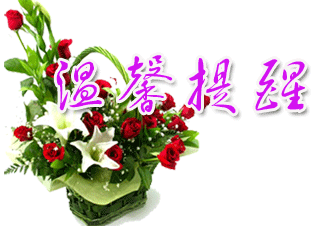 请老师们积极参与公告栏、班级简报、资源共享、论坛研讨、学习日志等的评论及学员间的互评，以增加活跃度。序号姓名学校研修作业提交数研修作业已批阅数研修作业成绩论坛研讨主题数论坛研讨回复数论坛研讨成绩考核成绩1陈文兰元坝镇中心小学2230514101002张真真安岳县白塔寺乡九年义务教育学校2230510101003李萍忠义镇关口村小学2230510101004蔡兴忠义镇关口村小学2230513101005石国学安岳县双龙街乡中心小学2230514101006张凤玲安岳县双龙街乡中心小学2230512101007李丹安岳县双龙街乡中心小学2230510101008肖华琴自治乡九年义务教育学校2230527101009刘燕自治乡九年义务教育学校22305121010010蒋志刚驯龙镇中心小学22305161010011刘天琪和平乡九年义务教育学校22304131010012周良杰和平乡九年义务教育学校223041191010013刘涛忠义镇山观村小学22305111010014唐海军忠义镇黄莲村小学22305111010015付晨雪忠义镇伍堡村小学22305101010016唐宗艳忠义镇中心小学22306111010017李维群忠义镇中心小学22305111010018王艳忠义镇中心小学22305101010019邓波忠义镇中心小学223010121010020余珊忠义镇中心小学22305121010021谭钦峰忠义镇中心小学22305121010022刘阳元坝镇中心小学22305171010023刘晓敏元坝镇中心小学22305101010024舒英元坝镇中心小学22305111010025陈晓敏元坝镇中心小学22305101010026钱艳元坝镇中心小学22305101010027莫廷飞元坝镇中心小学22305101010028魏静元坝镇中心小学22305101010029李知云元坝镇中心小学22305101010030罗利娟元坝镇中心小学22305191010031蒋杰元坝镇中心小学22305111010032兰英努力乡九年义务教育学校22305191010033熊朝龙努力乡九年义务教育学校22305101010034吴天敏高屋乡九年义务教育学校22305101010035李凤英高屋乡九年义务教育学校223061310100